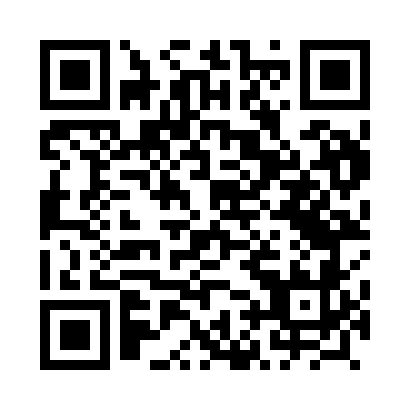 Prayer times for Tokary, PolandMon 1 Apr 2024 - Tue 30 Apr 2024High Latitude Method: Angle Based RulePrayer Calculation Method: Muslim World LeagueAsar Calculation Method: HanafiPrayer times provided by https://www.salahtimes.comDateDayFajrSunriseDhuhrAsrMaghribIsha1Mon4:096:1812:505:167:249:252Tue4:066:1612:505:187:269:273Wed4:036:1312:505:197:289:304Thu3:596:1112:505:207:299:335Fri3:566:0812:495:227:319:356Sat3:526:0612:495:237:339:387Sun3:496:0312:495:247:359:418Mon3:466:0112:485:267:379:449Tue3:425:5812:485:277:399:4610Wed3:395:5612:485:287:419:4911Thu3:355:5412:485:307:439:5212Fri3:315:5112:475:317:459:5513Sat3:285:4912:475:327:479:5814Sun3:245:4612:475:347:4810:0115Mon3:205:4412:475:357:5010:0416Tue3:175:4212:465:367:5210:0717Wed3:135:3912:465:377:5410:1118Thu3:095:3712:465:397:5610:1419Fri3:055:3512:465:407:5810:1720Sat3:015:3212:465:418:0010:2021Sun2:575:3012:455:428:0210:2422Mon2:535:2812:455:448:0410:2723Tue2:485:2512:455:458:0510:3124Wed2:445:2312:455:468:0710:3525Thu2:405:2112:455:478:0910:3826Fri2:355:1912:445:488:1110:4227Sat2:335:1712:445:508:1310:4628Sun2:335:1412:445:518:1510:4829Mon2:325:1212:445:528:1710:4830Tue2:315:1012:445:538:1910:49